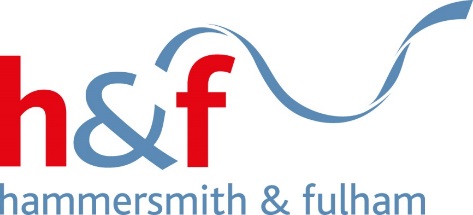 H&S INSPECTIONSGUIDANCE FOR SCHOOLS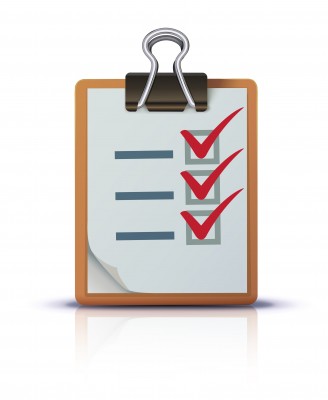 LEGISLATIONManagement of Health and Safety at Work Regulations 1999WHAT YOU NEED TO DONominate appropriate staff members to undertake inspectionsEnsure staff members are competent to undertake inspections Plan and develop a regular programme of inspectionsUndertake inspections using a formal checklistRecord inspections Ensure that any remedial action is undertaken by a named individual to a set timescaleINTRODUCTIONAn inspection is a comprehensive formal examination of all or part of a workplace in order to identify deficiencies that create unacceptable risks to health and safety. This will include the identification of unsafe physical conditions and working practices.INSPECTION RULESHealth and safety inspections should be undertaken by persons who are competent to identify the relevant hazards and risks and who can assess the conditions found. It is important that inspections involve staff as well as management, as staff will often be aware of the day-to-day hazards that may be present. Involving staff and management will also give a clear indication as to the commitment of all to health and safety.It is recommended that an inspection be undertaken at least once a term. It is also advisable to undertake an inspection if any major changes take place, for example, if any refurbishment work has taken place. INSPECTION CHECKLISTEnsure that you have access to all relevant areasRemember to look up, below, behind and insideNever become predictable, inspect in different waysTry to remain objective about the premisesTalk to those working in the premisesA general checklist is given below. Not all of the questions will be relevant to all workplaces, so those that are not should be ignored. Where necessary the checklist can be developed for each particular workplace.INSPECTION REPORT FORMWorkplace Inspected: ________________________	Date of Inspection: ________________________Inspected by: _______________________________	Time of Inspection: ________________________Signature of Headteacher: ________________________ 	Signature of Governor: ___________________________CIRCULATION AND GENERAL AREASFloors: Is there evidence of cracks/deterioration/wear?Are there missing or loose floor tiles?Are surfaces uneven?Is carpeting insecure or lifting (especially at edges)?Is there excessive slipperiness (eg due to wear or over polishing)?Is there evidence of chemical damage?Is there rubbish on the floor?Are tripping hazards present?Are there obstructions of any kind present?CeilingsCeilings should be clean and in good decorative order especially in areas where food is handledThere should be no damp penetration and mould growth especially from leaking roofs (especially around light fittings)Loft hatches should be in position to prevent the spread of fire to roof spacesUpward opening hinged loft latches should have a catch to prevent falling backCheck for cracks and holesThere should be no loose ceiling tiles or crumbling plasterWallsAre they in good decorative order?Check for cracks/holes in plasterCheck for damp penetration/mould growthCheck for insecure fixtures – blackboards, whiteboards, mirrors, shelvesPassageways/Aisles: Should be of sufficient width, unobstructed, adequately litShould not have any matting, carpets which constitute a trip hazardShould have displays no more than 3m long with gaps of 1m between displays Exits and Doors:Check that door closers are present where appropriateCheck that door closers are securely fixed to door and frameCheck that door closers are functioning effectivelyDoors on main pedestrian routes or in other vulnerable places should be fitted with vision panelsDoors vulnerable to slamming in the wind should be fitted with a closer Safe door stops are provided to doors which need to be held openSliding doors or gates should be fitted with a device to prevent them leaving their tracksDoors which swing both ways should have suitable vision panels (consider any person in a wheelchair) Check powered doors/gates have mechanisms to prevent trapping injuries and are capable of manual operation in an emergencyThere are no door stops which present tripping hazardsFire escape doors are fitted with push bars or push pads and can be readily opened in an emergencyIntumescent strips on fire doors are in a sound conditionStairs:Should be of adequate width, in good repair, free from dust/spills, be as even as possible and be non-slipShould have handrails provided in good conditionShould be adequately litShould be free from displays with ‘flapping paper’Lighting:Bulbs and luminaires should all be functioning efficiently ie no flickeringCheck that diffusers are securely fitted and cleanCheck starter motor malfunctions - or excessive noiseCheck exposed or damaged wiringCheck switches which do not work or show evidence of wear or sparkingCheck cracked or broken switchesCheck switches are adequately labelled and suitably located.Check for switches sited in inappropriate locations which are difficult to reach or require walking across the room in the dark to reach themWindows:Ground floor windows should not open more than 100 mm over footpaths adjacent to the buildingCheck for broken or cracked glazing Check low level glazing is safety glazing – refer to school surveyor if necessaryCan windows be opened easily without the need for undue force?Are windows clean and capable of being cleaned safely?Are hinges, cords or fastenings in a safe condition?Any windows vulnerable to forced entry should be securedAre curtains and blinds in good condition and functioning properly?Have windows at first floor level been fitted with window restrictors which prevent people falling out of them?GENERAL PURPOSE CLASSROOMSFurniture and Fittings:Should be located away from doors and allow free access around the room.Cabinets, cupboards, shelves should be stable and fixed where requiredShelf mountings should be secure and safe conditionShould be free from loose, worn or broken partsSteps provided for high shelf unitsStorage and Housekeeping:Items should be stored safely (not too high, no overloading of shelves, cupboards, not on top of cupboards/above head height)Floor space should be clear of obstructionsFurniture, furnishing, equipment and facilities to be cleanFiling cabinets drawers left openElectrical Equipment: Appliances, plugs and leads should be in good conditionAppliances should be ‘PAT’ testedSockets should be in good condition, adequate in number (no overloading), appropriate positionsSockets away from sinks and hotplatesExtension leads should be kept to a minimum/not run across traffic routes/not ‘daisy chained’/not coiledWindows:Should open easily and safely (where permitted)Fastening should be in good repair and clean Glass should be free from cracksFitted with blinds/curtains where necessaryTemperature and VentilationIs heating adequate?Do heating controls work properly (taps, switches, thermostats)?Are thermostats operational and reasonably accurate?Are there any very hot surfaces exposed which could cause burns especially to young children?Are hot pipes / heaters adequately guarded/lagged?Are warning signs in place, where necessary, warning of hot surfaces?Are control valve tops missing exposing tap spindles?Is mechanical ventilation working effectively?Are there sufficient openable windows to provide adequate ventilation?Check areas are not excessively stuffy or hot in sunny weatherIs there sufficient general ventilation in work spaces (especially if heating by oil or gas or if photocopiers or other office machines are present)?SPECIFIC ROOMS 
(AS ABOVE PLUS THE FOLLOWING)Science Laboratories:Hazardous materials stored in suitable containers and correctly labelledWorkbenches kept clear and tidySafety goggles/other protective equipment provided, used and maintained in good conditionLayout allows safe access, egress and circulationSafety rules prominently displayedFirst aid box availableAsbestos mats replacedLocal exhaust ventilation/fumes cupboards operating correctly and in good orderEmergency shut-off/isolating devices easily identified and good working orderCDT Workshops:Hazardous materials clearly labeled and safely storedSafety goggles, ear protectors and other protective equipment provided, used and maintainedMachines adequately guarded and equipped with cut-out devicesAdequate provision for dust extractors/dust masks/dust clean-upTools safely stored when not in useSafety signs and rules prominently displayedLayout allows safe access, egress and circulationFirst aid box availableFood Technology Rooms:Hazardous materials clearly labeled and safely storedAdequate safety/hygiene clothing providedAppliances correctly installed and maintainedFloors clean and dryWashing facilities provided, clean and in good orderLayout allows safe access, egress and circulationHygiene and safety rules adequately displayedFirst aid box available Gas shut-off devices availableArt Rooms:Hazardous materials clearly labeled and safely storedKiln-safety cut-out and lockAdequate provision for dust extractors/paint vapour extractorsAdequate protective clothing providedLayout allows safe access, egress and circulationFirst aid box availableComputer Rooms:Layout suitable for voice projection, noise, heat, overcrowding and screen glareCables secured, covered and not trailingChairs suitable, desks suitableGymnasia:Equipment secure, in working order and good repairWooden equipment free from splintersEquipment stored safelyChanging facilitiesAre all taps working efficiently?Are all shower nozzles clean and functioning efficiently?Are all wall tiles in a sound condition?Are shower floors non slip?Are water temperatures safe?Are clothes hooks in safe condition?Are shoe lockers in safe condition?Is the seating sound and appropriately secured?School Office/Admin Areas:Workstations adequate/meeting legal requirementsEquipment such as guillotines adequately guardedStaff Room:Electrical items brought in by staff checked for safetyAdequate seating, clean with adequate ventilationNon-smoking providedClean hygienic facilities for making hot drinksSuitable facilities for new/expectant mothersKitchens:Adequate safety/hygiene clothing providedAppliances correctly installed and maintainedWashing facilities provided, clean and in good orderLayout allows safe access, egress and circulationFloors clean and dryHygiene and safety rules adequately displayedFirst aid box available Gas shut-off devices available Toilets:Adequately ventilatedAdequately lightedAdequately maintainedAdequately cleaned,Free of unsanitary odours That cisterns flush readilyCistern chains have handles and can be reached by pupilsThat there are no blocked WCsThat there are no cracked or damaged WCsThere are no damaged/cracked wash hand basinsThat hot water is availableThat soap is availableThat there are no dripping/running tapsThat there is no damaged pipe workAppropriate facilities are available for disabled employees/pupils That cubicle partitions and doors are in sound condition?That floors are clean and dryThat hand dryers are functioning safely and serviced regularlyThat sanitary bins are available and emptied regularly ( female toilets )Caretakers/Cleaners StoresItems are stored in a secure and logical mannerFloor space is not clutteredAre appropriate warning signs provided for any hazardous substances stored there?Are flammable substances stored in a signed lockable metal cabinet?Check there are no unlabelled or damaged bottles or containersCheck that risk assessments are available for work involving hazardous substancesIs cleaning equipment in a sound condition and safely stored?Check door is kept locked and it signed “to be kept locked shut”Medical RoomAre medicines securely stored?Are hand washing facilities adequate?Is there a covered waste bin for dressings?Is a sharps box available?Is a first aid box available?Is a bed available?INSTALLATIONS, SYSTEMS AND PREMISESWater:Are drains blocked? Are sinks blocked?Are there water leaks from pipework?Are drinking water supplies labelled “drinking water”?Are non-drinking water taps labelled “not drinking water”Are any taps leaking/dripping and requiring new washers or replacement?Electric:Are trailing leads or socket blocks used excessively owing to shortages of electrical sockets?Are trailing leads being used linked together?Are any leads trapped under furniture?Are there any cracked or damaged electrical sockets?Are any electrical sockets positioned where they might be splashed with water (eg. too near sinks)?Electrical Intake CupboardsCheck they are free of clutterCheck switch gear is readily accessible and operable in an emergency?Check switch gear is clearly labelled showing the areas that the switches controlCheck residual current devices clearly labelled to indicate the area they controlGas:Check gas guards ( if fitted ) operating correctlycheck emergency gas cut off buttons ( if fitted ) accessible and operating effectivelyCheck that stop cocks are clearly labelled and can be easily operatedCheck that stop cocks are readily accessible in an emergencyCheck gas pipe work correctly colour coded and labelledCheck any gas pipework vulnerable to damage is adequately guarded Check gas taps do not leak and are they operate easilyCheck gas taps are not blocked, eg by chewing gum, paper etcBoiler RoomsCheck the area is clear of clutter, old furniture and any flammable or combustible materialCheck that any moving parts eg. pulley drives are appropriately guardedCheck that the fuel safety cut-off is present and operationalCheck that a carbon dioxide fire extinguisher is availableCheck that no smoking signs are displayedCheck that ventilation is adequate and that door ventilation slats are not obstructedCheck that the door is kept locked and signed “to be kept locked shut”Security:Do gates/fences prevent unauthorized access and in good repairClear signage directing visitorsExit doors and windows secured/capable of being securedWaste and recycle bins away from premises and in secure areaSecurity lighting adequate for entrances and footpaths etcNo signs of vandalism/graffitiAsbestos:Asbestos in good conditionAsbestos signs in placeFIRE & FIRST AIDFire Alarms & Fighting:All fire fighting equipment maintained, unobstructed, in position, identified and appropriate for purposeAll detection/alarm equipment maintained, unobstructed, in position and appropriate for purpose (eg call points, detector heads)Fire Doors and Escape Routes:Clear of obstruction, well fitting, closing properly/no unauthorized blocking open or ‘hooked’ open, in good conditionRoutes clear of obstruction/unauthorized storage/displays kept to a minimumFinal exits clear of obstruction, signed (inside and outside)Assembly points clearly signedDoors open in direction of travelPlans and Procedures:Fire notices up-to-date and clearly positionedFire signage in good condition, in appropriate positions and free of obstruction First Aid Boxes and Signs:First aid notices current and posted in appropriate placesFirst aid boxes well stocked (as per contents sheet) and easy to locateOUTSIDE AREASPlaygrounds:Surfaces in good condition/appropriate for equipmentAre there significant cracks in surfaces?Is there loose gravel on surfaces?Check there are no significant holes?Check that no areas are significantly worn or smoothCheck for loose, raised or crumbling curves around the edgesAre areas adequately drained in wet weather?Check for excessive litterCheck for dog faecesCheck for raised manhole coversCheck for other tripping hazardsCheck that drains are not excessively below surface levelCheck for low walls which could cause trips and injuryFixed Play EquipmentCheck it is it stable and firmly secured to the ground?Check it is not likely to topple overCheck it is appropriate for the age groups using it?Check it is constructed of approved materials?Check it does not have sharp edgesCheck for the presence of wood rotCheck for evidence of excessive corrosionCheck that there are no protruding bolts or screws which could cause injuryCheck equipment is in good decorative order?Check there is adequate space adequate space around each item of equipment?Check equipment does not flex excessively?Check equipment is structurally sound?Check the safety surface is of an approved type complying with BS(EN) 1177 and is in sound condition?Fences, walls and gates:In good condition and state of repairRoof, Guttering and Pipes:Are these sounds and well maintainedNo signs of leaks (eg mildew on walls)Stairs:Should be of adequate width, in good repair, free from dust/spills, be as even as possible and be non-slipShould have handrails provided in good conditionShould be adequately litPaving:Car park areas and play areas well separated and sign postedPaving in good condition, no rising, free from damage and cracksFree from root damageRefuse Storage AreasAre refuse skips chained sufficiently away from the building to prevent abuse by vandals?Is a system in place to ensure bins re-chained after refuse collection?Is refuse adequately contained to prevent access of birds and animals?Is there excessive smell?Are there excessive flies?Is there evidence of access by rodents or birds?Is there rotting decaying material?Is there bursting or damaged rubbish bags?Is there dangerous materials or articles open to abuse by pupils or vandals?Environmental Areas/PondsIs the area adequately fenced off?Is there a lockable gate?Are the edges of pond clearly visible?Is the pond no deeper than 700 mm at deepest point?Check for excessive algal growth in waterIs the pond reasonably weed freeCheck for known hazardous plantsIs grass and other vegetation under reasonable control?Are warning signs indicating the presence of unfenced water displayed?Are signs present to indicate that the area is for use only under supervisionPlace where hazard or issue foundDescription of hazard or issueAction to be takenBy whom and whenBlank cellBlank cellBlank cellBlank cellBlank cellBlank cellBlank cellBlank cellBlank cellBlank cellBlank cellBlank cellBlank cellBlank cellBlank cellBlank cellBlank cellBlank cellBlank cellBlank cell